Thursday 21st January 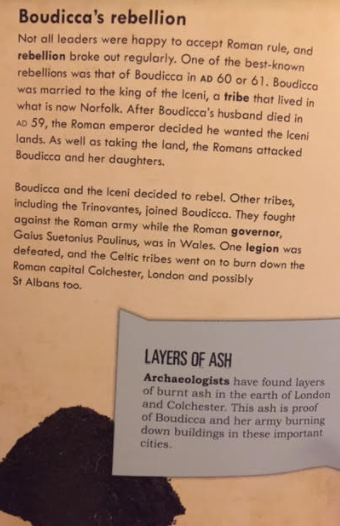 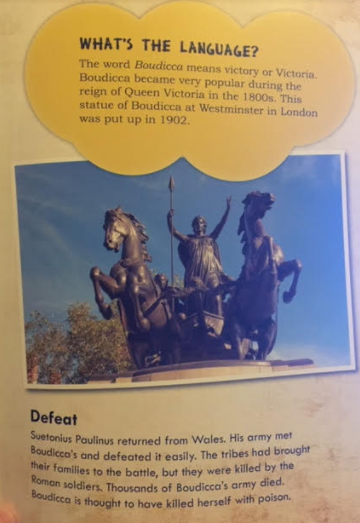 Read the text above and answer the questionsBoudicca’s rebellionHow long did Boudicca’s rebellion last?What is the name of Boudicca’s tribe?Name 2 things which the Romans did to Boudicca.In the text box ‘Layer of Ash’. What does the ash prove?Page 11What does the word Boudicca mean?Why did the Victorian’s put up a statue of Boudicca?Who defeated Boudicca’s army?What had the tribes done?What happened to Boudicca? 